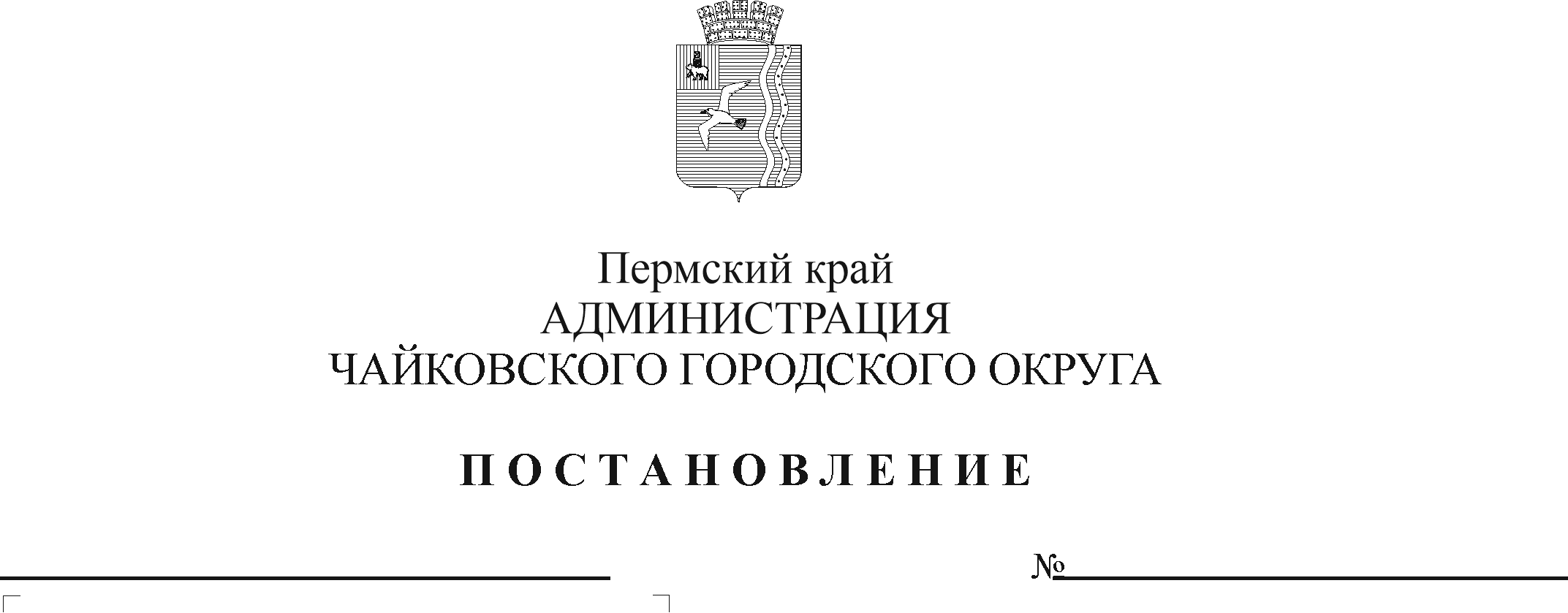 В соответствии со статьями 135, 144, 145 Трудового кодекса Российской Федерации, статьей 16 Федерального закона от 6 октября 2003 г. № 131-ФЗ «Об общих принципах организации местного самоуправления в Российской Федерации», Уставом Чайковского городского округа, решением Чайковской городской Думы от 19 декабря 2018 г. № 96 «Об оплате труда работников муниципальных учреждений Чайковского городского округа» ПОСТАНОВЛЯЮ:1. Внести в Положение о системе оплаты труда работников муниципальных учреждений культуры и искусства, подведомственных Управлению культуры и молодежной политики администрации Чайковского городского округа, утвержденное постановлением администрации Чайковского городского округа от 6 сентября 2019 г. № 1501 (в редакции постановлений администрации Чайковского городского округа от 05.11.2019 № 1779, от 25.08.2020 № 773, от 16.04.2021 № 351), следующие изменения:1.1. в пункте 5.3 таблицу изложить в следующей редакции:1.2. Приложения 1, 2, 3 изложить в новой редакции согласно приложениям 1, 2, 3 к настоящему постановлению.2. Опубликовать постановление в газете «Огни Камы» и разместить на официальном сайте администрации Чайковского городского округа.3. Постановление вступает в силу после его официального опубликования.Глава городского округа -глава администрацииЧайковского городского округа                                                      Ю.Г. ВостриковПриложение 1к постановлению администрации Чайковского городского округаСхематарифных ставок, окладов (должностных окладов) работников общеотраслевых должностей специалистов, служащих учреждений культуры и искусстваПриложение 2к постановлению администрации Чайковского городского округаСхематарифных ставок, окладов (должностных окладов) специфических для отрасли должностей специалистов, служащих учреждений культуры и искусстваПриложение 3к постановлению администрации Чайковского городского округаСхемаокладов профессий рабочих учреждений культуры и искусстваБазовый должностной оклад (руб.)Коэффициент увеличения должностного окладаКоэффициент увеличения должностного окладаКоэффициент увеличения должностного окладаБазовый должностной оклад (руб.)Количество работников учреждения по основному месту работы (чел)Общая площадь объектов (м2)*Категория объектов с учетом степени угрозы совершения террористического акта и возможных последствий его совершения**26 680от 30 - 0,04от 50 - 0,07свыше 70 - 0,1от 1 000 - 0,07от 5000 до 10 000 - 0,09свыше 10 000 - 0,1вторая- 0,05первая - 0,1№ п/пКвалификационные уровниНаименование должностиРазмер тарифных ставок, окладов (должностных окладов), рублей12341Профессиональная квалификационная группа "Общеотраслевые должности служащих первого уровня"Профессиональная квалификационная группа "Общеотраслевые должности служащих первого уровня"Профессиональная квалификационная группа "Общеотраслевые должности служащих первого уровня"1.1Первый квалификационный уровеньделопроизводитель;кассир;машинистка7 900,001.2Второй квалификационный уровеньдолжности служащих первого квалификационного уровня, по которым может устанавливаться производное должностное наименование "старший"8 300,002Профессиональная квалификационная группа "Общеотраслевые должности служащих второго уровня"Профессиональная квалификационная группа "Общеотраслевые должности служащих второго уровня"Профессиональная квалификационная группа "Общеотраслевые должности служащих второго уровня"2.1Первый квалификационный уровеньадминистратор;техник;художник8 300,002.2Второй квалификационный уровеньзаведующий складом;заведующий хозяйством;должности служащих первого квалификационного уровня, по которым устанавливается производное должностное наименование "старший"9 600,002.3Третий квалификационный уровеньначальник хозяйственного отдела;должности служащих первого квалификационного уровня, по которым устанавливается I внутридолжностная категория9 800,002.4Четвертый квалификационный уровеньдолжности служащих первого квалификационного уровня, по которым может устанавливаться производное должностное наименование "ведущий"10 500,002.5Пятый квалификационный уровеньначальник мастерской;заведующий мастерской;начальник цеха12 300,003Профессиональная квалификационная группа "Общеотраслевые должности служащих третьего уровня"Профессиональная квалификационная группа "Общеотраслевые должности служащих третьего уровня"Профессиональная квалификационная группа "Общеотраслевые должности служащих третьего уровня"3.1Первый квалификационный уровеньменеджер;менеджер по связям с общественностью;специалист по кадрам;специалист по охране труда;юрисконсульт9 500,003.2Второй квалификационный уровеньдолжности служащих первого квалификационного уровня, по которым может устанавливаться II внутридолжностная категория9 900,003.3Третий квалификационный уровеньдолжности служащих первого квалификационного уровня, по которым может устанавливаться I внутридолжностная категория10 300,003.4Четвертый квалификационный уровеньдолжности служащих первого квалификационного уровня, по которым может устанавливаться производное должностное наименование "ведущий"10 800,003.5Пятый квалификационный уровеньглавный специалист в отделе11 500,004Профессиональная квалификационная группа "Общеотраслевые должности служащих четвертого уровня"Профессиональная квалификационная группа "Общеотраслевые должности служащих четвертого уровня"Профессиональная квалификационная группа "Общеотраслевые должности служащих четвертого уровня"4.1Первый квалификационный уровеньначальник отдела кадров (спецотдела и др.);начальник отдела маркетинга16 240,004.2Третий квалификационный уровеньдиректор (начальник, заведующий) филиала, другого обособленного структурного подразделения18 560,00№п/пКвалификационные уровниНаименование должностиРазмер тарифных ставок, окладов (должностных окладов), рублей12341Должности научных работников и руководителейДолжности научных работников и руководителейДолжности научных работников и руководителей1.1Профессиональная квалификационная группа должностей научных работников и руководителей структурных подразделенийПрофессиональная квалификационная группа должностей научных работников и руководителей структурных подразделенийПрофессиональная квалификационная группа должностей научных работников и руководителей структурных подразделений1.1.1Первый квалификационный уровеньмладший научный сотрудник;научный сотрудник11 020,001.1.2Второй квалификационный уровеньстарший научный сотрудник12 528,001.1.3Третий квалификационный уровеньведущий научный сотрудник13 688,001.1.4Четвертый квалификационный уровеньглавный научный сотрудник;ученый секретарь14 848,002Должности работников учреждений искусства (театральных)Должности работников учреждений искусства (театральных)Должности работников учреждений искусства (театральных)2.1Профессиональная квалификационная группа "Должности технических исполнителей и артистов вспомогательного состава"Профессиональная квалификационная группа "Должности технических исполнителей и артистов вспомогательного состава"Профессиональная квалификационная группа "Должности технических исполнителей и артистов вспомогательного состава"2.1.1артист вспомогательного состава театров 8 120,002.2Профессиональная квалификационная группа "Должности работников культуры, искусства и кинематографии среднего звена"Профессиональная квалификационная группа "Должности работников культуры, искусства и кинематографии среднего звена"Профессиональная квалификационная группа "Должности работников культуры, искусства и кинематографии среднего звена"2.2.1помощник режиссера8 700,002.2.2не имеющие категории8 700,002.2.3II категории8 932,002.2.4I категории9 280,002.3Профессиональная квалификационная группа "Должности работников культуры, искусства и кинематографии ведущего звена"Профессиональная квалификационная группа "Должности работников культуры, искусства и кинематографии ведущего звена"Профессиональная квалификационная группа "Должности работников культуры, искусства и кинематографии ведущего звена"2.3.1заведующий труппой;художник-бутафор;художник-гример;художник-декоратор;художник-скульптор;художник по свету;художник - модельер театрального костюма;художник-постановщик;артист драмы;администратор11 843,602.3.2не имеющие категории11 843,602.3.3II категории12 180,002.3.4I категории12 760,002.3.5высшей категории13 340,002.3.6артист драмы - ведущий мастер сцены14 500,002.4Профессиональная квалификационная группа "Должности руководящего состава учреждений культуры, искусства и кинематографии"Профессиональная квалификационная группа "Должности руководящего состава учреждений культуры, искусства и кинематографии"Профессиональная квалификационная группа "Должности руководящего состава учреждений культуры, искусства и кинематографии"2.4.1режиссер-постановщик;звукорежиссер14 848,002.4.2не имеющие категории14 848,002.4.3II категории15 080,002.4.4I категории15 660,002.4.5высшей категории16 240,002.4.6главный художник;главный администратор;режиссер-постановщик;заведующий музыкальной частью;заведующий художественно-постановочной частью;звукорежиссер;заведующий театрально-производственной мастерской16 240,003Должности работников учреждений, кроме учреждений искусства (театральных)Должности работников учреждений, кроме учреждений искусства (театральных)Должности работников учреждений, кроме учреждений искусства (театральных)3.1Профессиональная квалификационная группа "Должности работников культуры, искусства и кинематографии среднего звена"Профессиональная квалификационная группа "Должности работников культуры, искусства и кинематографии среднего звена"Профессиональная квалификационная группа "Должности работников культуры, искусства и кинематографии среднего звена"3.1.1заведующий билетными кассами;заведующий костюмерной;руководитель кружка, любительского объединения, клуба по интересам; культорганизатор;помощник режиссера;контролер-посадчик аттракциона8 700,003.1.2не имеющие категории8 700,003.1.3II категории8 932,003.1.4I категории9 280,003.2Профессиональная квалификационная группа "Должности работников культуры, искусства и кинематографии ведущего звена"Профессиональная квалификационная группа "Должности работников культуры, искусства и кинематографии ведущего звена"Профессиональная квалификационная группа "Должности работников культуры, искусства и кинематографии ведущего звена"3.2.1художник-декоратор;художник по свету;художник-постановщик;аккомпаниатор-концертмейстер;администратор (старший администратор);библиотекарь;методист библиотеки, клубного учреждения, музея, научно-методического центра народного творчества, дома народного творчества, центра народной культуры (культуры и досуга) и других аналогичных учреждений и организаций;специалист по жанрам творчества;специалист по экспозиционной и выставочной деятельности;звукооператор11 843,603.2.2не имеющие категории11 843,603.2.3II категории12 180,003.2.4I категории12 760,003.2.5высшей категории13 340,003.2.6ведущий библиотекарь;ведущий методист библиотеки, клубного учреждения, музея, научно-методического центра народного творчества, дома народного творчества, центра народной культуры (культуры и досуга) и других аналогичных учреждений и организаций;ведущий специалист по жанрам творчества13 920,003.2.7главный библиотекарь14 500,003.3Профессиональная квалификационная группа "Должности руководящего состава учреждений культуры, искусства и кинематографии"Профессиональная квалификационная группа "Должности руководящего состава учреждений культуры, искусства и кинематографии"Профессиональная квалификационная группа "Должности руководящего состава учреждений культуры, искусства и кинематографии"3.3.1режиссер-постановщик;режиссер (дирижер, балетмейстер, хормейстер);звукорежиссер;режиссер массовых представлений;руководитель клубного формирования - любительского объединения, студии, коллектива самодеятельного искусства, клуба по интересам14 848,003.3.2не имеющие категории14 848,003.3.3II категории15 080,003.3.4I категории15 660,003.3.5высшей категории16 240,003.3.6главный хормейстер;главный хранитель фондов;заведующий отделом (сектором) музея;заведующий отделом (сектором) библиотеки;заведующий передвижной выставкой музея;заведующий отделом (сектором) дома (дворца) культуры, парка культуры и отдыха, научно-методического центра народного творчества, дома народного творчества, центра народной культуры (культуры и досуга) и других аналогичных учреждений и организаций 16 240,00№ п/пКвалификационные уровниНаименование профессииРазмеры окладов, рублей12341Профессиональная квалификационная группа "Профессии рабочих культуры, искусства и кинематографии первого уровня"Профессиональная квалификационная группа "Профессии рабочих культуры, искусства и кинематографии первого уровня"Профессиональная квалификационная группа "Профессии рабочих культуры, искусства и кинематографии первого уровня"1.1Первый квалификационный уровеньбутафор;гример-пастижер;костюмер;реквизитор;машинист сцены;монтировщик сцены;столяр по изготовлению декораций7 668,002Профессиональная квалификационная группа "Профессии рабочих культуры, искусства и кинематографии второго уровня"Профессиональная квалификационная группа "Профессии рабочих культуры, искусства и кинематографии второго уровня"Профессиональная квалификационная группа "Профессии рабочих культуры, искусства и кинематографии второго уровня"2.1Четвертый квалификационный уровеньмеханик;профессии рабочих, предусмотренные 1-3 квалификационными уровнями, при выполнении важных (особо важных) и ответственных (особо ответственных) работ11 429,00